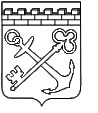 АДМИНИСТРАЦИЯ ЛЕНИНГРАДСКОЙ ОБЛАСТИКОМИТЕТ ПО ОХРАНЕ, КОНТРОЛЮ И РЕГУЛИРОВАНИЮ ИСПОЛЬЗОВАНИЯ ОБЪЕКТОВ ЖИВОТНОГО МИРАЛЕНИНГРАДСКОЙ ОБЛАСТИПРИКАЗот « ___ » ___________ 2024 года                                                           № __О внесении изменений в приказ комитета по охране, контролю и регулированию использования объектов животного мира Ленинградской области от 7 мая 2020 года № 10 «Об утверждении нормативных затрат на обеспечение функций подведомственного комитету по охране, контролю и регулированию использования объектов животного мира Ленинградской области государственного казенного учреждения»В целях приведения нормативных правовых актов в соответствие с действующим законодательством Российской Федерации,п р и к а з ы в а ю:1.	Внести в приказ комитета по охране, контролю и регулированию использования объектов животного мира Ленинградской области от 7 мая 2020 года № 10 «Об утверждении нормативных затрат на обеспечение функций подведомственного комитету по охране, контролю и регулированию использования объектов животного мира Ленинградской области государственного казенного учреждения» (далее – приказ) следующие изменения:1.1. Приложение к приказу дополнить абзацами следующего содержания:«НОРМАТИВ НА ПРИОБРЕТЕНИЕ УСЛУГ ПО РАЗРАБОТКЕ ПРОГРАММЫ ЭНЕРГОСБЕРЕЖЕНИЯ И/ИЛИ ЭНЕРГОЭФФЕКТИВНОСТИНОРМАТИВ НА ПРИОБРЕТЕНИЕ УСЛУГ ПО ТЕХНОЛОГИЧЕСКОМУ ПРИСОЕДИНЕНИЮ К ЭЛЕКТРИЧЕСКИМ СЕТЯМ И СОПУТСТВУЮЩИХ УСЛУГНОРМАТИВ НА ПРИОБРЕТЕНИЕ ПОРТАТИВНОГО ПУСКОВОГО ЗАРЯДНОГО УСТРОЙСТВАНОРМАТИВ НА ПРИОБРЕТЕНИЕ УСЛУГ ПО ОКЛЕЙКЕ ТРАНСПОРТНЫХ СРЕДСТВНОРМАТИВ НА ПРИОБРЕТЕНИЕ НАКЛЕЕК НА ТРАНСПОРТНЫЕ СРЕДСТВА2. Контроль за исполнением настоящего приказа остается за председателем комитета.Председатель комитета								Г.Г. КолготинКоличество Периодичность по мере необходимости Ежегодно по мере необходимости Количество Периодичность по мере необходимости Ежегодно по мере необходимости Предельное количество на одного сотрудника, шт.Не более 1Предельное количество на учреждение, шт.Не более 50Предельное количество на учреждение, шт.Не более 50».